RANFD07-1.0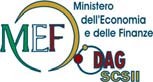 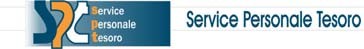 L’UFFICIO SI RISERVA LA FACOLTÀ DI ACCERTAMENTO SULLE AUTOCERTIFICAZIONI AI SENSI DELLA LEGGE E SECONDO LE DISPOSIZIONI IN MATERIA PER LA VERIFICA DI QUANTO DICHIARATO.Il modello deve essere presentato4 Per le Direzioni Territoriali dell'Economia e delle Finanzealla Direzione Territoriale Economia e Finanze che amministra la partita di stipendio;oppure, al proprio ufficio di servizio per il successivo inoltro alla DTEF;oppure, trasmesso per  posta  alla DTEF.4 per le Amministrazioni Centralio	all’Ufficio dell’amministrazione che gestisce gli stipendi.Ai sensi dell’art. 38 del Testo unico delle disposizioni legislative e regolamentari di documentazione amministrativa -D.P.R. 28 dicembre 2000 n. 445 - si deve allegare fotocopia leggibile di un documento di identità valido per ogni dichiarante che sottoscrive la dichiarazione.PRESENTAZIONE DIRETTA ALLO SPORTELLO O AL PROPRIO UFFICIO DI SERVIZIO:Le su estese firme sono state apposte in presenza del funzionario addetto Sig.: 	Firma per esteso del pubblico ufficiale  	(In caso di presentazione all’Ufficio di servizio apporre il timbro dell’Ufficio)INFORMAZIONI SULL’ASSEGNO PER NUCLEO FAMILIAREPER QUALI PERSONE SPETTA L’ASSEGNO PER NUCLEO FAMILIAREPer i componenti del nucleo familiare:© il richiedente l'assegno; © il coniuge del richiedente non legalmente ed effettivamente separato; © i  figli  (legittimi, legittimati, adottivi, affiliati, naturali, legalmente riconosciuti o giudizialmente dichiarati, nati da precedente matrimonio dell'altro coniuge, affidati a norma di legge) e i nipoti, viventi a carico di ascendente diretto, di età inferiore ai 18 anni non coniugati; © i figli ed equiparati maggiorenni inabili che si trovano, per difetto fisico o mentale, nella assoluta e permanente impossibilità di dedicarsi ad un proficuo lavoro, non coniugati; © i fratelli, le sorelle ed i nipoti collaterali del richiedente minori di età o maggiorenni inabili a condizione che: a) siano orfani di entrambi i genitori; b) non abbiano diritto alla pensione ai superstiti; © con decorrenza 1° gennaio 2007, nel caso di nuclei familiari con più di tre figli o equiparati (da quattro) di età inferiore a 26 anni compiuti, ai fini della determinazione dell’assegno vengono considerati al pari dei figli minori anche i figli di età superiore a 18 anni compiuti e inferiore a 21 anni compiuti purché studenti o apprendisti.Le persone sopraindicate fanno parte del nucleo anche se non sono conviventi con il richiedente, se non sono a carico del richiedente e se non sono residenti in Italia.N.B. lo stato di inabilità deve essere comprovato allegando: ⌦ per i maggiorenni, attestazione rilasciata dalle competenti commissioni sanitarie comprovante il riconoscimento dello stato invalidante al 100%, ovvero copia del certificato di rendita INAIL odella pensione di inabilità a carico dell'INPS; ⌦ per i minorenni, attestazione rilasciata dalle competenti commissioni sanitarie, comprovante la persistente difficoltà a svolgere le funzioni proprie della sua età.QUALI REDDITI SI CONSIDERANO PER L’ASSEGNO DEL NUCLEO FAMILIAREAi fini del diritto all'assegno, si considera il reddito complessivo del nucleo familiare (compresi i figli di età tra i 18 e i 21 anni apprendisti)dato dalla somma dei singoli redditi di ciascun componente:Redditi da lavoro dipendente e da pensione al netto dei contributi previdenziali ed assistenziali: - redditi risultanti dai modd.CUD ; - redditi il cui importo è inferiore a quello previsto per la presentazione della dichiarazione fiscale; - redditi per i quali non è/era previsto il rilascio di modd.fiscali (retribuzione dei portieri e domestici, prestazioni di disoccupazione, di mobilità, di malattia, di maternità, etc., corrisposte dall'INPS); - redditi conseguiti all'estero o presso enti internazionali non soggetti alle norme tributarie nazionali;redditi soggetti a tassazione separata (ad es. arretrati di retribuzione o di pensione) con esclusione dei trattamenti di finerapporto e di eventuali anticipazioni su tali trattamenti (i dati vanno desunti dai modelli CUD);altri redditi assoggettabili all'IRPEF di qualsiasi natura: © Redditi dei terreni e fabbricati (al lordo della detrazione per la casa di abitazione), © redditi di lavoro autonomo, © redditi di impresa, © redditi di partecipazione, © redditi di capitale, © redditi diversi. I dati vanno desunti dal Mod. 730-3 o dal Mod.Unico;redditi esenti da imposta o soggetti a ritenuta alla fonte a titolo di imposta o imposta sostitutiva (da indicare se superioricomplessivamente a 1.032,91 euro all'anno): © redditi esenti da imposta, derivanti da lavoro dipendente ed assimilati (pensioni, assegni ed indennità a non vedenti, sordomuti e invalidi civili, pensioni sociali, assegni accessori alle pensioni privilegiate di 1a categoria, etc.); © redditi soggetti a ritenuta alla fonte a titolo di imposta o imposta sostitutiva: interessi bancari e postali, premi del lotto e dei concorsi a pronostici, rendite da cct, bot, etc.QUALI REDDITI NON SI CALCOLANO PER L’ASSEGNO PER NUCLEO FAMILIARENon sono considerati redditi ai fini del diritto all'assegno: le pensioni tabellari ai militari di leva vittime di infortunio; le pensioni di guerra; le rendite INAIL; le indennità di accompagnamento agli inabili civili, ai non vedenti civili assoluti, ai minori invalidi non deambulanti; gli assegni di superinvalidità sulle pensioni privilegiate dello Stato; le indennità di accompagnamento ai pensionati di inabilità INPS; i trattamenti di fine rapporto o sue anticipazioni.QUANDO SPETTA L’ASSEGNO PER NUCLEO FAMILIAREL'assegno spetta solo se nel nucleo familiare la somma dei redditi derivanti da lavoro dipendente, da pensione o da prestazione previdenziale derivante sempre da lavoro dipendente è pari almeno al 70% dell'intero reddito familiare.A CHI SI PRESENTAIl modello deve essere presentato4 Per le DTEF:alla Direzione  Servizi Vari che amministra la partita di stipendio;oppure, al proprio ufficio di servizio per il successivo inoltro alla Direzione Servizi Vari;oppure, trasmesso per  posta  alla Direzione  Servizi Vari.4 per le Amministrazioni Centralio	all’Ufficio dell’amministrazione che gestisce gli stipendi.Ai sensi dell’art. 38 del testo unico delle disposizioni legislative e regolamentari di documentazione amministrativa - d.p.r. 28 dicembre 2000 n. 445 - si deve allegare fotocopia leggibile di un documento di identità valido per ogni dichiarante che sottoscrive la dichiarazione.ASSEGNO PER NUCLEO FAMILIARE(Art.2 D.L. 13/3/88 n°69 convertito in L.13/5/88 n° 153)   DOMANDA DI ASSEGNO PER NUCLEO FAMILIAREDAL      Alla Ragioneria Territoriale Dello Stato di SIRACUSA    VARIAZIONE SITUAZIONE NUCLEO FAMILIAREDAL      Alla Ragioneria Territoriale Dello Stato di SIRACUSA    REVOCA ASSEGNO NUCLEO  FAMILIARE DAL      Alla Ragioneria Territoriale Dello Stato di SIRACUSA (fornire le notizie e barrare le caselle che interessano)Alla Ragioneria Territoriale Dello Stato di SIRACUSA AD ATI AN AG R AF I CI DEL RICHIEDENTED ATI AN AG R AF I CI DEL RICHIEDENTED ATI AN AG R AF I CI DEL RICHIEDENTED ATI AN AG R AF I CI DEL RICHIEDENTED ATI AN AG R AF I CI DEL RICHIEDENTED ATI AN AG R AF I CI DEL RICHIEDENTED ATI AN AG R AF I CI DEL RICHIEDENTED ATI AN AG R AF I CI DEL RICHIEDENTED ATI AN AG R AF I CI DEL RICHIEDENTED ATI AN AG R AF I CI DEL RICHIEDENTE COGNOME COGNOMENOMESESSO(M/F)	DATA DI NASCITASESSO(M/F)	DATA DI NASCITASESSO(M/F)	DATA DI NASCITASESSO(M/F)	DATA DI NASCITASESSO(M/F)	DATA DI NASCITACOMUNE O STATO ESTERO DI NASCITACOMUNE O STATO ESTERO DI NASCITACOMUNE O STATO ESTERO DI NASCITAPROVCODICE FISCALECODICE FISCALECODICE FISCALECODICE FISCALECODICE FISCALECODICE FISCALECODICE FISCALECODICE FISCALECODICE FISCALECODICE FISCALEINDIRIZZO (Via, Fraz. Piazza, etc. N.civico)INDIRIZZO (Via, Fraz. Piazza, etc. N.civico)INDIRIZZO (Via, Fraz. Piazza, etc. N.civico)CAPCOMUNE DI RESIDENZACOMUNE DI RESIDENZACOMUNE DI RESIDENZACOMUNE DI RESIDENZACOMUNE DI RESIDENZACOMUNE DI RESIDENZACOMUNE DI RESIDENZAPROVCELIBE/NUBILE CELIBE/NUBILE CONIUGATO/A VEDOVO/A VEDOVO/A VEDOVO/A VEDOVO/A VEDOVO/A SEPARATO/A  LEGALMENTE (1) SEPARATO/A  LEGALMENTE (1) SEPARATO/A  LEGALMENTE (1) SEPARATO/A  LEGALMENTE (1) DIVORZIATO/A (2) DIVORZIATO/A (2) DIVORZIATO/A (2) IN SERVIZIO PRESSOIN SERVIZIO PRESSOIN SERVIZIO PRESSOTITOLARE  DELLA PARTITADI STIPENDIO N°TITOLARE  DELLA PARTITADI STIPENDIO N°TITOLARE  DELLA PARTITADI STIPENDIO N°TITOLARE  DELLA PARTITADI STIPENDIO N°In caso di prima attribuzione allegare copia della sentenza di separazione (giudiziale o consensuale omologata) da cui risulti l’affidamento dei figli.In caso di prima attribuzione allegare copia della sentenza di divorzio da cui risulti l’affidamento dei figli.In caso di prima attribuzione allegare copia della sentenza di separazione (giudiziale o consensuale omologata) da cui risulti l’affidamento dei figli.In caso di prima attribuzione allegare copia della sentenza di divorzio da cui risulti l’affidamento dei figli.In caso di prima attribuzione allegare copia della sentenza di separazione (giudiziale o consensuale omologata) da cui risulti l’affidamento dei figli.In caso di prima attribuzione allegare copia della sentenza di divorzio da cui risulti l’affidamento dei figli.In caso di prima attribuzione allegare copia della sentenza di separazione (giudiziale o consensuale omologata) da cui risulti l’affidamento dei figli.In caso di prima attribuzione allegare copia della sentenza di divorzio da cui risulti l’affidamento dei figli.In caso di prima attribuzione allegare copia della sentenza di separazione (giudiziale o consensuale omologata) da cui risulti l’affidamento dei figli.In caso di prima attribuzione allegare copia della sentenza di divorzio da cui risulti l’affidamento dei figli.In caso di prima attribuzione allegare copia della sentenza di separazione (giudiziale o consensuale omologata) da cui risulti l’affidamento dei figli.In caso di prima attribuzione allegare copia della sentenza di divorzio da cui risulti l’affidamento dei figli.In caso di prima attribuzione allegare copia della sentenza di separazione (giudiziale o consensuale omologata) da cui risulti l’affidamento dei figli.In caso di prima attribuzione allegare copia della sentenza di divorzio da cui risulti l’affidamento dei figli.In caso di prima attribuzione allegare copia della sentenza di separazione (giudiziale o consensuale omologata) da cui risulti l’affidamento dei figli.In caso di prima attribuzione allegare copia della sentenza di divorzio da cui risulti l’affidamento dei figli.In caso di prima attribuzione allegare copia della sentenza di separazione (giudiziale o consensuale omologata) da cui risulti l’affidamento dei figli.In caso di prima attribuzione allegare copia della sentenza di divorzio da cui risulti l’affidamento dei figli.In caso di prima attribuzione allegare copia della sentenza di separazione (giudiziale o consensuale omologata) da cui risulti l’affidamento dei figli.In caso di prima attribuzione allegare copia della sentenza di divorzio da cui risulti l’affidamento dei figli.In caso di prima attribuzione allegare copia della sentenza di separazione (giudiziale o consensuale omologata) da cui risulti l’affidamento dei figli.In caso di prima attribuzione allegare copia della sentenza di divorzio da cui risulti l’affidamento dei figli.In caso di prima attribuzione allegare copia della sentenza di separazione (giudiziale o consensuale omologata) da cui risulti l’affidamento dei figli.In caso di prima attribuzione allegare copia della sentenza di divorzio da cui risulti l’affidamento dei figli.In caso di prima attribuzione allegare copia della sentenza di separazione (giudiziale o consensuale omologata) da cui risulti l’affidamento dei figli.In caso di prima attribuzione allegare copia della sentenza di divorzio da cui risulti l’affidamento dei figli.In caso di prima attribuzione allegare copia della sentenza di separazione (giudiziale o consensuale omologata) da cui risulti l’affidamento dei figli.In caso di prima attribuzione allegare copia della sentenza di divorzio da cui risulti l’affidamento dei figli.In caso di prima attribuzione allegare copia della sentenza di separazione (giudiziale o consensuale omologata) da cui risulti l’affidamento dei figli.In caso di prima attribuzione allegare copia della sentenza di divorzio da cui risulti l’affidamento dei figli.In caso di prima attribuzione allegare copia della sentenza di separazione (giudiziale o consensuale omologata) da cui risulti l’affidamento dei figli.In caso di prima attribuzione allegare copia della sentenza di divorzio da cui risulti l’affidamento dei figli.In caso di prima attribuzione allegare copia della sentenza di separazione (giudiziale o consensuale omologata) da cui risulti l’affidamento dei figli.In caso di prima attribuzione allegare copia della sentenza di divorzio da cui risulti l’affidamento dei figli.In caso di prima attribuzione allegare copia della sentenza di separazione (giudiziale o consensuale omologata) da cui risulti l’affidamento dei figli.In caso di prima attribuzione allegare copia della sentenza di divorzio da cui risulti l’affidamento dei figli.In caso di prima attribuzione allegare copia della sentenza di separazione (giudiziale o consensuale omologata) da cui risulti l’affidamento dei figli.In caso di prima attribuzione allegare copia della sentenza di divorzio da cui risulti l’affidamento dei figli.In caso di prima attribuzione allegare copia della sentenza di separazione (giudiziale o consensuale omologata) da cui risulti l’affidamento dei figli.In caso di prima attribuzione allegare copia della sentenza di divorzio da cui risulti l’affidamento dei figli.In caso di prima attribuzione allegare copia della sentenza di separazione (giudiziale o consensuale omologata) da cui risulti l’affidamento dei figli.In caso di prima attribuzione allegare copia della sentenza di divorzio da cui risulti l’affidamento dei figli.In caso di prima attribuzione allegare copia della sentenza di separazione (giudiziale o consensuale omologata) da cui risulti l’affidamento dei figli.In caso di prima attribuzione allegare copia della sentenza di divorzio da cui risulti l’affidamento dei figli.BCOMPOSIZIONE DEL NUCLEO F AMILIAR ECOMPOSIZIONE DEL NUCLEO F AMILIAR ECOMPOSIZIONE DEL NUCLEO F AMILIAR ECOGNOME E NOME DEI COMPONENTI IL NUCLEO(compreso il/la richiedente)CODICE FISCALEDATADI NASCITACOMUNE DI NASCITARAPPORTO DI PARENTELA (1)POSIZIONE (2)1°RICHIEDENTE2°3°4°5°6°7°8°Indicare la parentela con il/la richiedente (figlio/a o equiparati, moglie/marito, fratello/sorella, nipote);Per ogni componente indicare, se presente, una o più delle seguenti posizioni:“S”: studente (per i figli di età compresa fra i 18 e i 21 anni compilare anche il modello di autocertificazione) “A”:  apprendista (per i figli di età compresa tra i 18 e i 21 anni compilare anche il modello di autocertificazione)“I”: persona che si trova, a causa di infermità o difetto fisico o mentale, nell’assoluta e permanente impossibilità di dedicarsi ad un proficuo lavoro ovvero minorenne con difficoltà persistente a svolgere le funzioni proprie della sua età (si allega, in quanto non ancora presentata, la documentazione sanitaria attestante tali difficoltà)Indicare la parentela con il/la richiedente (figlio/a o equiparati, moglie/marito, fratello/sorella, nipote);Per ogni componente indicare, se presente, una o più delle seguenti posizioni:“S”: studente (per i figli di età compresa fra i 18 e i 21 anni compilare anche il modello di autocertificazione) “A”:  apprendista (per i figli di età compresa tra i 18 e i 21 anni compilare anche il modello di autocertificazione)“I”: persona che si trova, a causa di infermità o difetto fisico o mentale, nell’assoluta e permanente impossibilità di dedicarsi ad un proficuo lavoro ovvero minorenne con difficoltà persistente a svolgere le funzioni proprie della sua età (si allega, in quanto non ancora presentata, la documentazione sanitaria attestante tali difficoltà)Indicare la parentela con il/la richiedente (figlio/a o equiparati, moglie/marito, fratello/sorella, nipote);Per ogni componente indicare, se presente, una o più delle seguenti posizioni:“S”: studente (per i figli di età compresa fra i 18 e i 21 anni compilare anche il modello di autocertificazione) “A”:  apprendista (per i figli di età compresa tra i 18 e i 21 anni compilare anche il modello di autocertificazione)“I”: persona che si trova, a causa di infermità o difetto fisico o mentale, nell’assoluta e permanente impossibilità di dedicarsi ad un proficuo lavoro ovvero minorenne con difficoltà persistente a svolgere le funzioni proprie della sua età (si allega, in quanto non ancora presentata, la documentazione sanitaria attestante tali difficoltà)Indicare la parentela con il/la richiedente (figlio/a o equiparati, moglie/marito, fratello/sorella, nipote);Per ogni componente indicare, se presente, una o più delle seguenti posizioni:“S”: studente (per i figli di età compresa fra i 18 e i 21 anni compilare anche il modello di autocertificazione) “A”:  apprendista (per i figli di età compresa tra i 18 e i 21 anni compilare anche il modello di autocertificazione)“I”: persona che si trova, a causa di infermità o difetto fisico o mentale, nell’assoluta e permanente impossibilità di dedicarsi ad un proficuo lavoro ovvero minorenne con difficoltà persistente a svolgere le funzioni proprie della sua età (si allega, in quanto non ancora presentata, la documentazione sanitaria attestante tali difficoltà)Indicare la parentela con il/la richiedente (figlio/a o equiparati, moglie/marito, fratello/sorella, nipote);Per ogni componente indicare, se presente, una o più delle seguenti posizioni:“S”: studente (per i figli di età compresa fra i 18 e i 21 anni compilare anche il modello di autocertificazione) “A”:  apprendista (per i figli di età compresa tra i 18 e i 21 anni compilare anche il modello di autocertificazione)“I”: persona che si trova, a causa di infermità o difetto fisico o mentale, nell’assoluta e permanente impossibilità di dedicarsi ad un proficuo lavoro ovvero minorenne con difficoltà persistente a svolgere le funzioni proprie della sua età (si allega, in quanto non ancora presentata, la documentazione sanitaria attestante tali difficoltà)Indicare la parentela con il/la richiedente (figlio/a o equiparati, moglie/marito, fratello/sorella, nipote);Per ogni componente indicare, se presente, una o più delle seguenti posizioni:“S”: studente (per i figli di età compresa fra i 18 e i 21 anni compilare anche il modello di autocertificazione) “A”:  apprendista (per i figli di età compresa tra i 18 e i 21 anni compilare anche il modello di autocertificazione)“I”: persona che si trova, a causa di infermità o difetto fisico o mentale, nell’assoluta e permanente impossibilità di dedicarsi ad un proficuo lavoro ovvero minorenne con difficoltà persistente a svolgere le funzioni proprie della sua età (si allega, in quanto non ancora presentata, la documentazione sanitaria attestante tali difficoltà)Indicare la parentela con il/la richiedente (figlio/a o equiparati, moglie/marito, fratello/sorella, nipote);Per ogni componente indicare, se presente, una o più delle seguenti posizioni:“S”: studente (per i figli di età compresa fra i 18 e i 21 anni compilare anche il modello di autocertificazione) “A”:  apprendista (per i figli di età compresa tra i 18 e i 21 anni compilare anche il modello di autocertificazione)“I”: persona che si trova, a causa di infermità o difetto fisico o mentale, nell’assoluta e permanente impossibilità di dedicarsi ad un proficuo lavoro ovvero minorenne con difficoltà persistente a svolgere le funzioni proprie della sua età (si allega, in quanto non ancora presentata, la documentazione sanitaria attestante tali difficoltà)CDETERMINAZIONE REDDITO FAMILIARE ANNUOANNO      DETERMINAZIONE REDDITO FAMILIARE ANNUOANNO      DETERMINAZIONE REDDITO FAMILIARE ANNUOANNO      N.B. Il reddito del nucleo familiare deve essere costituito per almeno il 70% del suo ammontare complessivo annuo da redditi da lavoro dipendente, da pensione o da altre prestazioni previdenziali.N.B. Il reddito del nucleo familiare deve essere costituito per almeno il 70% del suo ammontare complessivo annuo da redditi da lavoro dipendente, da pensione o da altre prestazioni previdenziali.N.B. Il reddito del nucleo familiare deve essere costituito per almeno il 70% del suo ammontare complessivo annuo da redditi da lavoro dipendente, da pensione o da altre prestazioni previdenziali.N.B. Il reddito del nucleo familiare deve essere costituito per almeno il 70% del suo ammontare complessivo annuo da redditi da lavoro dipendente, da pensione o da altre prestazioni previdenziali.N.B. Il reddito del nucleo familiare deve essere costituito per almeno il 70% del suo ammontare complessivo annuo da redditi da lavoro dipendente, da pensione o da altre prestazioni previdenziali.N.B. Il reddito del nucleo familiare deve essere costituito per almeno il 70% del suo ammontare complessivo annuo da redditi da lavoro dipendente, da pensione o da altre prestazioni previdenziali.N.B. Il reddito del nucleo familiare deve essere costituito per almeno il 70% del suo ammontare complessivo annuo da redditi da lavoro dipendente, da pensione o da altre prestazioni previdenziali.titolare dei redditiredditi di lavoro dipendente ed assimilati (1)redditi a tassazione separata(1)Altri redditi compresi quelli di lavoro autonomo(2)redditi esenti (3)modello fiscale (4)reddito complessivo (totali)richiedenteconiuge non separatoaltri familiari (5)totaleGli importi dei redditi di lavoro dipendente ed assimilati e quelli a tassazione separata vanno desunti dal Mod. CUD (certificato fiscale art. 7 bis del DPR n.600/73). Vanno inclusi anche le indennità di disoccupazione pagate dall’INPS. Sono esclusi i trattamenti di fine rapporto e le anticipazioni su tali trattamenti.Gli importi vanno desunti dai rispettivi quadri del modello UNICO o del modello 730. I redditi da fabbricati vanno computati al lordo dell’eventuale deduzione relativa all’abitazione principale.Vanno inclusi anche i redditi assoggettati a ritenuta d’imposta alla fonte o ad imposta sostitutiva (interessi su depositi bancari, su titoli, ecc. ) se superiori complessivamente a 1.032,91 euro annue. Le indennità di inabilità civile (erogate dall’INPS) devono essere dichiarate ad esclusione dell’assegno di accompagnamento.Se compilato indicare “ 730” o “ Unico” o “CUD”.Figli ed equiparati minorenni o maggiorenni inabili; fratelli, sorelle, nipoti, orfani minorenni o maggiorenni inabili; figlimaggiorenni fino a 21 anni studenti o apprendisti.Gli importi dei redditi di lavoro dipendente ed assimilati e quelli a tassazione separata vanno desunti dal Mod. CUD (certificato fiscale art. 7 bis del DPR n.600/73). Vanno inclusi anche le indennità di disoccupazione pagate dall’INPS. Sono esclusi i trattamenti di fine rapporto e le anticipazioni su tali trattamenti.Gli importi vanno desunti dai rispettivi quadri del modello UNICO o del modello 730. I redditi da fabbricati vanno computati al lordo dell’eventuale deduzione relativa all’abitazione principale.Vanno inclusi anche i redditi assoggettati a ritenuta d’imposta alla fonte o ad imposta sostitutiva (interessi su depositi bancari, su titoli, ecc. ) se superiori complessivamente a 1.032,91 euro annue. Le indennità di inabilità civile (erogate dall’INPS) devono essere dichiarate ad esclusione dell’assegno di accompagnamento.Se compilato indicare “ 730” o “ Unico” o “CUD”.Figli ed equiparati minorenni o maggiorenni inabili; fratelli, sorelle, nipoti, orfani minorenni o maggiorenni inabili; figlimaggiorenni fino a 21 anni studenti o apprendisti.Gli importi dei redditi di lavoro dipendente ed assimilati e quelli a tassazione separata vanno desunti dal Mod. CUD (certificato fiscale art. 7 bis del DPR n.600/73). Vanno inclusi anche le indennità di disoccupazione pagate dall’INPS. Sono esclusi i trattamenti di fine rapporto e le anticipazioni su tali trattamenti.Gli importi vanno desunti dai rispettivi quadri del modello UNICO o del modello 730. I redditi da fabbricati vanno computati al lordo dell’eventuale deduzione relativa all’abitazione principale.Vanno inclusi anche i redditi assoggettati a ritenuta d’imposta alla fonte o ad imposta sostitutiva (interessi su depositi bancari, su titoli, ecc. ) se superiori complessivamente a 1.032,91 euro annue. Le indennità di inabilità civile (erogate dall’INPS) devono essere dichiarate ad esclusione dell’assegno di accompagnamento.Se compilato indicare “ 730” o “ Unico” o “CUD”.Figli ed equiparati minorenni o maggiorenni inabili; fratelli, sorelle, nipoti, orfani minorenni o maggiorenni inabili; figlimaggiorenni fino a 21 anni studenti o apprendisti.Gli importi dei redditi di lavoro dipendente ed assimilati e quelli a tassazione separata vanno desunti dal Mod. CUD (certificato fiscale art. 7 bis del DPR n.600/73). Vanno inclusi anche le indennità di disoccupazione pagate dall’INPS. Sono esclusi i trattamenti di fine rapporto e le anticipazioni su tali trattamenti.Gli importi vanno desunti dai rispettivi quadri del modello UNICO o del modello 730. I redditi da fabbricati vanno computati al lordo dell’eventuale deduzione relativa all’abitazione principale.Vanno inclusi anche i redditi assoggettati a ritenuta d’imposta alla fonte o ad imposta sostitutiva (interessi su depositi bancari, su titoli, ecc. ) se superiori complessivamente a 1.032,91 euro annue. Le indennità di inabilità civile (erogate dall’INPS) devono essere dichiarate ad esclusione dell’assegno di accompagnamento.Se compilato indicare “ 730” o “ Unico” o “CUD”.Figli ed equiparati minorenni o maggiorenni inabili; fratelli, sorelle, nipoti, orfani minorenni o maggiorenni inabili; figlimaggiorenni fino a 21 anni studenti o apprendisti.Gli importi dei redditi di lavoro dipendente ed assimilati e quelli a tassazione separata vanno desunti dal Mod. CUD (certificato fiscale art. 7 bis del DPR n.600/73). Vanno inclusi anche le indennità di disoccupazione pagate dall’INPS. Sono esclusi i trattamenti di fine rapporto e le anticipazioni su tali trattamenti.Gli importi vanno desunti dai rispettivi quadri del modello UNICO o del modello 730. I redditi da fabbricati vanno computati al lordo dell’eventuale deduzione relativa all’abitazione principale.Vanno inclusi anche i redditi assoggettati a ritenuta d’imposta alla fonte o ad imposta sostitutiva (interessi su depositi bancari, su titoli, ecc. ) se superiori complessivamente a 1.032,91 euro annue. Le indennità di inabilità civile (erogate dall’INPS) devono essere dichiarate ad esclusione dell’assegno di accompagnamento.Se compilato indicare “ 730” o “ Unico” o “CUD”.Figli ed equiparati minorenni o maggiorenni inabili; fratelli, sorelle, nipoti, orfani minorenni o maggiorenni inabili; figlimaggiorenni fino a 21 anni studenti o apprendisti.Gli importi dei redditi di lavoro dipendente ed assimilati e quelli a tassazione separata vanno desunti dal Mod. CUD (certificato fiscale art. 7 bis del DPR n.600/73). Vanno inclusi anche le indennità di disoccupazione pagate dall’INPS. Sono esclusi i trattamenti di fine rapporto e le anticipazioni su tali trattamenti.Gli importi vanno desunti dai rispettivi quadri del modello UNICO o del modello 730. I redditi da fabbricati vanno computati al lordo dell’eventuale deduzione relativa all’abitazione principale.Vanno inclusi anche i redditi assoggettati a ritenuta d’imposta alla fonte o ad imposta sostitutiva (interessi su depositi bancari, su titoli, ecc. ) se superiori complessivamente a 1.032,91 euro annue. Le indennità di inabilità civile (erogate dall’INPS) devono essere dichiarate ad esclusione dell’assegno di accompagnamento.Se compilato indicare “ 730” o “ Unico” o “CUD”.Figli ed equiparati minorenni o maggiorenni inabili; fratelli, sorelle, nipoti, orfani minorenni o maggiorenni inabili; figlimaggiorenni fino a 21 anni studenti o apprendisti.Gli importi dei redditi di lavoro dipendente ed assimilati e quelli a tassazione separata vanno desunti dal Mod. CUD (certificato fiscale art. 7 bis del DPR n.600/73). Vanno inclusi anche le indennità di disoccupazione pagate dall’INPS. Sono esclusi i trattamenti di fine rapporto e le anticipazioni su tali trattamenti.Gli importi vanno desunti dai rispettivi quadri del modello UNICO o del modello 730. I redditi da fabbricati vanno computati al lordo dell’eventuale deduzione relativa all’abitazione principale.Vanno inclusi anche i redditi assoggettati a ritenuta d’imposta alla fonte o ad imposta sostitutiva (interessi su depositi bancari, su titoli, ecc. ) se superiori complessivamente a 1.032,91 euro annue. Le indennità di inabilità civile (erogate dall’INPS) devono essere dichiarate ad esclusione dell’assegno di accompagnamento.Se compilato indicare “ 730” o “ Unico” o “CUD”.Figli ed equiparati minorenni o maggiorenni inabili; fratelli, sorelle, nipoti, orfani minorenni o maggiorenni inabili; figlimaggiorenni fino a 21 anni studenti o apprendisti.DDDICHI AR AZ I ONE SOSTITUTIV A  DEL RICHIEDENTE (artt. 46 e  47 D.P. R. n. 445/2000) DICHI AR AZ I ONE SOSTITUTIV A  DEL RICHIEDENTE (artt. 46 e  47 D.P. R. n. 445/2000) DICHI AR AZ I ONE SOSTITUTIV A  DEL RICHIEDENTE (artt. 46 e  47 D.P. R. n. 445/2000) DICHI AR AZ I ONE SOSTITUTIV A  DEL RICHIEDENTE (artt. 46 e  47 D.P. R. n. 445/2000) DICHI AR AZ I ONE SOSTITUTIV A  DEL RICHIEDENTE (artt. 46 e  47 D.P. R. n. 445/2000) DICHI AR AZ I ONE SOSTITUTIV A  DEL RICHIEDENTE (artt. 46 e  47 D.P. R. n. 445/2000) (Compilare e barrare le caselle)Il/la sottoscritto/a	     	           cognome  e  nome	luogo e data di nascitaconsapevole delle sanzioni previste per coloro che rendono attestazioni false,DICHIARA sotto la propria responsabilità che: le persone indicate nel quadro “B”     ai nn.       si trovano, a causa di infermità o difetto fisico o mentale, nell’assoluta e permanente impossibilità di dedicarsi ad un proficuo lavoro ovvero, se minorenni, hanno difficoltà persistente a svolgere le funzioni proprie della loro età (in proposito allega, in quanto non ancora presentata, la certificazione – o copia autentica – rilasciata dalla A.S.L. o dalle preesistenti Commissioni sanitarie provinciali). per il proprio nucleo familiare non è stato richiesto né si richiederà altro trattamento di famiglia da parte propria o da  parte di soggetti che non compongono il nucleo familiare (ex coniuge, coniuge separato, convivente o altri). il figlio, di età compresa fra i 18 ed i 21 anni, indicato nella tabella della composizione del nucleo familiare (Quadro B) al n°       è studente.      che il figlio, di età compresa fra i 18 ed i 21 anni, indicato nella tabella della composizione del nucleo familiare  (QuadroB) al n°       è apprendista.Il/la  sottoscritto/a  s’impegna  a  segnalare  al  competente  ufficio  responsabile  del  trattamento  economico   tutte le modifiche che comportano una variazione reddituale e/o della composizione del nucleo familiare entro 30  giorni dalla variazione stessa. E’ consapevole che la mancata o tardiva comunicazione di tali variazioni comporterà il recupero delle somme percepite indebitamente.Il/la sottoscritto/a, a conoscenza delle sanzioni previste dal codice penale e dalle leggi speciali in materia di dichiarazioni non veritiere, rilascia la dichiarazione concernente i redditi conseguiti dai componenti il proprio nucleo familiare (assoggettabili all’IRPEF, compresi quelli a tassazione separata, al lordo degli oneri deducibili e delle detrazioni  d’imposta, nonché i redditi esenti da imposta o assoggettati a ritenuta alla fonte o a imposta sostitutiva, in quanto di importo superiore a 1.032,91 euro annue).Il/la sottoscritto/a, consapevole delle sanzioni civili e penali previste per coloro che rendono attestazioni non veritiere, dichiara sotto la propria responsabilità che le notizie fornite sono complete e veritiere.Il/la sottoscritto/a prende atto, ai sensi dell’art. 10 della Legge 675/96 sul trattamento dei dati personali, che i dati contenuti nella presente autocertificazione verranno trattati prevalentemente con procedure informatizzate e potranno essere forniti ad altri organismi pubblici (ad esempio Comuni, INPS) per il raggiungimento delle rispettive finalità istituzionali.(Compilare e barrare le caselle)Il/la sottoscritto/a	     	           cognome  e  nome	luogo e data di nascitaconsapevole delle sanzioni previste per coloro che rendono attestazioni false,DICHIARA sotto la propria responsabilità che: le persone indicate nel quadro “B”     ai nn.       si trovano, a causa di infermità o difetto fisico o mentale, nell’assoluta e permanente impossibilità di dedicarsi ad un proficuo lavoro ovvero, se minorenni, hanno difficoltà persistente a svolgere le funzioni proprie della loro età (in proposito allega, in quanto non ancora presentata, la certificazione – o copia autentica – rilasciata dalla A.S.L. o dalle preesistenti Commissioni sanitarie provinciali). per il proprio nucleo familiare non è stato richiesto né si richiederà altro trattamento di famiglia da parte propria o da  parte di soggetti che non compongono il nucleo familiare (ex coniuge, coniuge separato, convivente o altri). il figlio, di età compresa fra i 18 ed i 21 anni, indicato nella tabella della composizione del nucleo familiare (Quadro B) al n°       è studente.      che il figlio, di età compresa fra i 18 ed i 21 anni, indicato nella tabella della composizione del nucleo familiare  (QuadroB) al n°       è apprendista.Il/la  sottoscritto/a  s’impegna  a  segnalare  al  competente  ufficio  responsabile  del  trattamento  economico   tutte le modifiche che comportano una variazione reddituale e/o della composizione del nucleo familiare entro 30  giorni dalla variazione stessa. E’ consapevole che la mancata o tardiva comunicazione di tali variazioni comporterà il recupero delle somme percepite indebitamente.Il/la sottoscritto/a, a conoscenza delle sanzioni previste dal codice penale e dalle leggi speciali in materia di dichiarazioni non veritiere, rilascia la dichiarazione concernente i redditi conseguiti dai componenti il proprio nucleo familiare (assoggettabili all’IRPEF, compresi quelli a tassazione separata, al lordo degli oneri deducibili e delle detrazioni  d’imposta, nonché i redditi esenti da imposta o assoggettati a ritenuta alla fonte o a imposta sostitutiva, in quanto di importo superiore a 1.032,91 euro annue).Il/la sottoscritto/a, consapevole delle sanzioni civili e penali previste per coloro che rendono attestazioni non veritiere, dichiara sotto la propria responsabilità che le notizie fornite sono complete e veritiere.Il/la sottoscritto/a prende atto, ai sensi dell’art. 10 della Legge 675/96 sul trattamento dei dati personali, che i dati contenuti nella presente autocertificazione verranno trattati prevalentemente con procedure informatizzate e potranno essere forniti ad altri organismi pubblici (ad esempio Comuni, INPS) per il raggiungimento delle rispettive finalità istituzionali.(Compilare e barrare le caselle)Il/la sottoscritto/a	     	           cognome  e  nome	luogo e data di nascitaconsapevole delle sanzioni previste per coloro che rendono attestazioni false,DICHIARA sotto la propria responsabilità che: le persone indicate nel quadro “B”     ai nn.       si trovano, a causa di infermità o difetto fisico o mentale, nell’assoluta e permanente impossibilità di dedicarsi ad un proficuo lavoro ovvero, se minorenni, hanno difficoltà persistente a svolgere le funzioni proprie della loro età (in proposito allega, in quanto non ancora presentata, la certificazione – o copia autentica – rilasciata dalla A.S.L. o dalle preesistenti Commissioni sanitarie provinciali). per il proprio nucleo familiare non è stato richiesto né si richiederà altro trattamento di famiglia da parte propria o da  parte di soggetti che non compongono il nucleo familiare (ex coniuge, coniuge separato, convivente o altri). il figlio, di età compresa fra i 18 ed i 21 anni, indicato nella tabella della composizione del nucleo familiare (Quadro B) al n°       è studente.      che il figlio, di età compresa fra i 18 ed i 21 anni, indicato nella tabella della composizione del nucleo familiare  (QuadroB) al n°       è apprendista.Il/la  sottoscritto/a  s’impegna  a  segnalare  al  competente  ufficio  responsabile  del  trattamento  economico   tutte le modifiche che comportano una variazione reddituale e/o della composizione del nucleo familiare entro 30  giorni dalla variazione stessa. E’ consapevole che la mancata o tardiva comunicazione di tali variazioni comporterà il recupero delle somme percepite indebitamente.Il/la sottoscritto/a, a conoscenza delle sanzioni previste dal codice penale e dalle leggi speciali in materia di dichiarazioni non veritiere, rilascia la dichiarazione concernente i redditi conseguiti dai componenti il proprio nucleo familiare (assoggettabili all’IRPEF, compresi quelli a tassazione separata, al lordo degli oneri deducibili e delle detrazioni  d’imposta, nonché i redditi esenti da imposta o assoggettati a ritenuta alla fonte o a imposta sostitutiva, in quanto di importo superiore a 1.032,91 euro annue).Il/la sottoscritto/a, consapevole delle sanzioni civili e penali previste per coloro che rendono attestazioni non veritiere, dichiara sotto la propria responsabilità che le notizie fornite sono complete e veritiere.Il/la sottoscritto/a prende atto, ai sensi dell’art. 10 della Legge 675/96 sul trattamento dei dati personali, che i dati contenuti nella presente autocertificazione verranno trattati prevalentemente con procedure informatizzate e potranno essere forniti ad altri organismi pubblici (ad esempio Comuni, INPS) per il raggiungimento delle rispettive finalità istituzionali.(Compilare e barrare le caselle)Il/la sottoscritto/a	     	           cognome  e  nome	luogo e data di nascitaconsapevole delle sanzioni previste per coloro che rendono attestazioni false,DICHIARA sotto la propria responsabilità che: le persone indicate nel quadro “B”     ai nn.       si trovano, a causa di infermità o difetto fisico o mentale, nell’assoluta e permanente impossibilità di dedicarsi ad un proficuo lavoro ovvero, se minorenni, hanno difficoltà persistente a svolgere le funzioni proprie della loro età (in proposito allega, in quanto non ancora presentata, la certificazione – o copia autentica – rilasciata dalla A.S.L. o dalle preesistenti Commissioni sanitarie provinciali). per il proprio nucleo familiare non è stato richiesto né si richiederà altro trattamento di famiglia da parte propria o da  parte di soggetti che non compongono il nucleo familiare (ex coniuge, coniuge separato, convivente o altri). il figlio, di età compresa fra i 18 ed i 21 anni, indicato nella tabella della composizione del nucleo familiare (Quadro B) al n°       è studente.      che il figlio, di età compresa fra i 18 ed i 21 anni, indicato nella tabella della composizione del nucleo familiare  (QuadroB) al n°       è apprendista.Il/la  sottoscritto/a  s’impegna  a  segnalare  al  competente  ufficio  responsabile  del  trattamento  economico   tutte le modifiche che comportano una variazione reddituale e/o della composizione del nucleo familiare entro 30  giorni dalla variazione stessa. E’ consapevole che la mancata o tardiva comunicazione di tali variazioni comporterà il recupero delle somme percepite indebitamente.Il/la sottoscritto/a, a conoscenza delle sanzioni previste dal codice penale e dalle leggi speciali in materia di dichiarazioni non veritiere, rilascia la dichiarazione concernente i redditi conseguiti dai componenti il proprio nucleo familiare (assoggettabili all’IRPEF, compresi quelli a tassazione separata, al lordo degli oneri deducibili e delle detrazioni  d’imposta, nonché i redditi esenti da imposta o assoggettati a ritenuta alla fonte o a imposta sostitutiva, in quanto di importo superiore a 1.032,91 euro annue).Il/la sottoscritto/a, consapevole delle sanzioni civili e penali previste per coloro che rendono attestazioni non veritiere, dichiara sotto la propria responsabilità che le notizie fornite sono complete e veritiere.Il/la sottoscritto/a prende atto, ai sensi dell’art. 10 della Legge 675/96 sul trattamento dei dati personali, che i dati contenuti nella presente autocertificazione verranno trattati prevalentemente con procedure informatizzate e potranno essere forniti ad altri organismi pubblici (ad esempio Comuni, INPS) per il raggiungimento delle rispettive finalità istituzionali.(Compilare e barrare le caselle)Il/la sottoscritto/a	     	           cognome  e  nome	luogo e data di nascitaconsapevole delle sanzioni previste per coloro che rendono attestazioni false,DICHIARA sotto la propria responsabilità che: le persone indicate nel quadro “B”     ai nn.       si trovano, a causa di infermità o difetto fisico o mentale, nell’assoluta e permanente impossibilità di dedicarsi ad un proficuo lavoro ovvero, se minorenni, hanno difficoltà persistente a svolgere le funzioni proprie della loro età (in proposito allega, in quanto non ancora presentata, la certificazione – o copia autentica – rilasciata dalla A.S.L. o dalle preesistenti Commissioni sanitarie provinciali). per il proprio nucleo familiare non è stato richiesto né si richiederà altro trattamento di famiglia da parte propria o da  parte di soggetti che non compongono il nucleo familiare (ex coniuge, coniuge separato, convivente o altri). il figlio, di età compresa fra i 18 ed i 21 anni, indicato nella tabella della composizione del nucleo familiare (Quadro B) al n°       è studente.      che il figlio, di età compresa fra i 18 ed i 21 anni, indicato nella tabella della composizione del nucleo familiare  (QuadroB) al n°       è apprendista.Il/la  sottoscritto/a  s’impegna  a  segnalare  al  competente  ufficio  responsabile  del  trattamento  economico   tutte le modifiche che comportano una variazione reddituale e/o della composizione del nucleo familiare entro 30  giorni dalla variazione stessa. E’ consapevole che la mancata o tardiva comunicazione di tali variazioni comporterà il recupero delle somme percepite indebitamente.Il/la sottoscritto/a, a conoscenza delle sanzioni previste dal codice penale e dalle leggi speciali in materia di dichiarazioni non veritiere, rilascia la dichiarazione concernente i redditi conseguiti dai componenti il proprio nucleo familiare (assoggettabili all’IRPEF, compresi quelli a tassazione separata, al lordo degli oneri deducibili e delle detrazioni  d’imposta, nonché i redditi esenti da imposta o assoggettati a ritenuta alla fonte o a imposta sostitutiva, in quanto di importo superiore a 1.032,91 euro annue).Il/la sottoscritto/a, consapevole delle sanzioni civili e penali previste per coloro che rendono attestazioni non veritiere, dichiara sotto la propria responsabilità che le notizie fornite sono complete e veritiere.Il/la sottoscritto/a prende atto, ai sensi dell’art. 10 della Legge 675/96 sul trattamento dei dati personali, che i dati contenuti nella presente autocertificazione verranno trattati prevalentemente con procedure informatizzate e potranno essere forniti ad altri organismi pubblici (ad esempio Comuni, INPS) per il raggiungimento delle rispettive finalità istituzionali.(Compilare e barrare le caselle)Il/la sottoscritto/a	     	           cognome  e  nome	luogo e data di nascitaconsapevole delle sanzioni previste per coloro che rendono attestazioni false,DICHIARA sotto la propria responsabilità che: le persone indicate nel quadro “B”     ai nn.       si trovano, a causa di infermità o difetto fisico o mentale, nell’assoluta e permanente impossibilità di dedicarsi ad un proficuo lavoro ovvero, se minorenni, hanno difficoltà persistente a svolgere le funzioni proprie della loro età (in proposito allega, in quanto non ancora presentata, la certificazione – o copia autentica – rilasciata dalla A.S.L. o dalle preesistenti Commissioni sanitarie provinciali). per il proprio nucleo familiare non è stato richiesto né si richiederà altro trattamento di famiglia da parte propria o da  parte di soggetti che non compongono il nucleo familiare (ex coniuge, coniuge separato, convivente o altri). il figlio, di età compresa fra i 18 ed i 21 anni, indicato nella tabella della composizione del nucleo familiare (Quadro B) al n°       è studente.      che il figlio, di età compresa fra i 18 ed i 21 anni, indicato nella tabella della composizione del nucleo familiare  (QuadroB) al n°       è apprendista.Il/la  sottoscritto/a  s’impegna  a  segnalare  al  competente  ufficio  responsabile  del  trattamento  economico   tutte le modifiche che comportano una variazione reddituale e/o della composizione del nucleo familiare entro 30  giorni dalla variazione stessa. E’ consapevole che la mancata o tardiva comunicazione di tali variazioni comporterà il recupero delle somme percepite indebitamente.Il/la sottoscritto/a, a conoscenza delle sanzioni previste dal codice penale e dalle leggi speciali in materia di dichiarazioni non veritiere, rilascia la dichiarazione concernente i redditi conseguiti dai componenti il proprio nucleo familiare (assoggettabili all’IRPEF, compresi quelli a tassazione separata, al lordo degli oneri deducibili e delle detrazioni  d’imposta, nonché i redditi esenti da imposta o assoggettati a ritenuta alla fonte o a imposta sostitutiva, in quanto di importo superiore a 1.032,91 euro annue).Il/la sottoscritto/a, consapevole delle sanzioni civili e penali previste per coloro che rendono attestazioni non veritiere, dichiara sotto la propria responsabilità che le notizie fornite sono complete e veritiere.Il/la sottoscritto/a prende atto, ai sensi dell’art. 10 della Legge 675/96 sul trattamento dei dati personali, che i dati contenuti nella presente autocertificazione verranno trattati prevalentemente con procedure informatizzate e potranno essere forniti ad altri organismi pubblici (ad esempio Comuni, INPS) per il raggiungimento delle rispettive finalità istituzionali.(Compilare e barrare le caselle)Il/la sottoscritto/a	     	           cognome  e  nome	luogo e data di nascitaconsapevole delle sanzioni previste per coloro che rendono attestazioni false,DICHIARA sotto la propria responsabilità che: le persone indicate nel quadro “B”     ai nn.       si trovano, a causa di infermità o difetto fisico o mentale, nell’assoluta e permanente impossibilità di dedicarsi ad un proficuo lavoro ovvero, se minorenni, hanno difficoltà persistente a svolgere le funzioni proprie della loro età (in proposito allega, in quanto non ancora presentata, la certificazione – o copia autentica – rilasciata dalla A.S.L. o dalle preesistenti Commissioni sanitarie provinciali). per il proprio nucleo familiare non è stato richiesto né si richiederà altro trattamento di famiglia da parte propria o da  parte di soggetti che non compongono il nucleo familiare (ex coniuge, coniuge separato, convivente o altri). il figlio, di età compresa fra i 18 ed i 21 anni, indicato nella tabella della composizione del nucleo familiare (Quadro B) al n°       è studente.      che il figlio, di età compresa fra i 18 ed i 21 anni, indicato nella tabella della composizione del nucleo familiare  (QuadroB) al n°       è apprendista.Il/la  sottoscritto/a  s’impegna  a  segnalare  al  competente  ufficio  responsabile  del  trattamento  economico   tutte le modifiche che comportano una variazione reddituale e/o della composizione del nucleo familiare entro 30  giorni dalla variazione stessa. E’ consapevole che la mancata o tardiva comunicazione di tali variazioni comporterà il recupero delle somme percepite indebitamente.Il/la sottoscritto/a, a conoscenza delle sanzioni previste dal codice penale e dalle leggi speciali in materia di dichiarazioni non veritiere, rilascia la dichiarazione concernente i redditi conseguiti dai componenti il proprio nucleo familiare (assoggettabili all’IRPEF, compresi quelli a tassazione separata, al lordo degli oneri deducibili e delle detrazioni  d’imposta, nonché i redditi esenti da imposta o assoggettati a ritenuta alla fonte o a imposta sostitutiva, in quanto di importo superiore a 1.032,91 euro annue).Il/la sottoscritto/a, consapevole delle sanzioni civili e penali previste per coloro che rendono attestazioni non veritiere, dichiara sotto la propria responsabilità che le notizie fornite sono complete e veritiere.Il/la sottoscritto/a prende atto, ai sensi dell’art. 10 della Legge 675/96 sul trattamento dei dati personali, che i dati contenuti nella presente autocertificazione verranno trattati prevalentemente con procedure informatizzate e potranno essere forniti ad altri organismi pubblici (ad esempio Comuni, INPS) per il raggiungimento delle rispettive finalità istituzionali.(Compilare e barrare le caselle)Il/la sottoscritto/a	     	           cognome  e  nome	luogo e data di nascitaconsapevole delle sanzioni previste per coloro che rendono attestazioni false,DICHIARA sotto la propria responsabilità che: le persone indicate nel quadro “B”     ai nn.       si trovano, a causa di infermità o difetto fisico o mentale, nell’assoluta e permanente impossibilità di dedicarsi ad un proficuo lavoro ovvero, se minorenni, hanno difficoltà persistente a svolgere le funzioni proprie della loro età (in proposito allega, in quanto non ancora presentata, la certificazione – o copia autentica – rilasciata dalla A.S.L. o dalle preesistenti Commissioni sanitarie provinciali). per il proprio nucleo familiare non è stato richiesto né si richiederà altro trattamento di famiglia da parte propria o da  parte di soggetti che non compongono il nucleo familiare (ex coniuge, coniuge separato, convivente o altri). il figlio, di età compresa fra i 18 ed i 21 anni, indicato nella tabella della composizione del nucleo familiare (Quadro B) al n°       è studente.      che il figlio, di età compresa fra i 18 ed i 21 anni, indicato nella tabella della composizione del nucleo familiare  (QuadroB) al n°       è apprendista.Il/la  sottoscritto/a  s’impegna  a  segnalare  al  competente  ufficio  responsabile  del  trattamento  economico   tutte le modifiche che comportano una variazione reddituale e/o della composizione del nucleo familiare entro 30  giorni dalla variazione stessa. E’ consapevole che la mancata o tardiva comunicazione di tali variazioni comporterà il recupero delle somme percepite indebitamente.Il/la sottoscritto/a, a conoscenza delle sanzioni previste dal codice penale e dalle leggi speciali in materia di dichiarazioni non veritiere, rilascia la dichiarazione concernente i redditi conseguiti dai componenti il proprio nucleo familiare (assoggettabili all’IRPEF, compresi quelli a tassazione separata, al lordo degli oneri deducibili e delle detrazioni  d’imposta, nonché i redditi esenti da imposta o assoggettati a ritenuta alla fonte o a imposta sostitutiva, in quanto di importo superiore a 1.032,91 euro annue).Il/la sottoscritto/a, consapevole delle sanzioni civili e penali previste per coloro che rendono attestazioni non veritiere, dichiara sotto la propria responsabilità che le notizie fornite sono complete e veritiere.Il/la sottoscritto/a prende atto, ai sensi dell’art. 10 della Legge 675/96 sul trattamento dei dati personali, che i dati contenuti nella presente autocertificazione verranno trattati prevalentemente con procedure informatizzate e potranno essere forniti ad altri organismi pubblici (ad esempio Comuni, INPS) per il raggiungimento delle rispettive finalità istituzionali.(Compilare e barrare le caselle)Il/la sottoscritto/a	     	           cognome  e  nome	luogo e data di nascitaconsapevole delle sanzioni previste per coloro che rendono attestazioni false,DICHIARA sotto la propria responsabilità che: le persone indicate nel quadro “B”     ai nn.       si trovano, a causa di infermità o difetto fisico o mentale, nell’assoluta e permanente impossibilità di dedicarsi ad un proficuo lavoro ovvero, se minorenni, hanno difficoltà persistente a svolgere le funzioni proprie della loro età (in proposito allega, in quanto non ancora presentata, la certificazione – o copia autentica – rilasciata dalla A.S.L. o dalle preesistenti Commissioni sanitarie provinciali). per il proprio nucleo familiare non è stato richiesto né si richiederà altro trattamento di famiglia da parte propria o da  parte di soggetti che non compongono il nucleo familiare (ex coniuge, coniuge separato, convivente o altri). il figlio, di età compresa fra i 18 ed i 21 anni, indicato nella tabella della composizione del nucleo familiare (Quadro B) al n°       è studente.      che il figlio, di età compresa fra i 18 ed i 21 anni, indicato nella tabella della composizione del nucleo familiare  (QuadroB) al n°       è apprendista.Il/la  sottoscritto/a  s’impegna  a  segnalare  al  competente  ufficio  responsabile  del  trattamento  economico   tutte le modifiche che comportano una variazione reddituale e/o della composizione del nucleo familiare entro 30  giorni dalla variazione stessa. E’ consapevole che la mancata o tardiva comunicazione di tali variazioni comporterà il recupero delle somme percepite indebitamente.Il/la sottoscritto/a, a conoscenza delle sanzioni previste dal codice penale e dalle leggi speciali in materia di dichiarazioni non veritiere, rilascia la dichiarazione concernente i redditi conseguiti dai componenti il proprio nucleo familiare (assoggettabili all’IRPEF, compresi quelli a tassazione separata, al lordo degli oneri deducibili e delle detrazioni  d’imposta, nonché i redditi esenti da imposta o assoggettati a ritenuta alla fonte o a imposta sostitutiva, in quanto di importo superiore a 1.032,91 euro annue).Il/la sottoscritto/a, consapevole delle sanzioni civili e penali previste per coloro che rendono attestazioni non veritiere, dichiara sotto la propria responsabilità che le notizie fornite sono complete e veritiere.Il/la sottoscritto/a prende atto, ai sensi dell’art. 10 della Legge 675/96 sul trattamento dei dati personali, che i dati contenuti nella presente autocertificazione verranno trattati prevalentemente con procedure informatizzate e potranno essere forniti ad altri organismi pubblici (ad esempio Comuni, INPS) per il raggiungimento delle rispettive finalità istituzionali.Data	Firma del/della dichiaranteData	Firma del/della dichiaranteData	Firma del/della dichiaranteData	Firma del/della dichiaranteRecapito TelefonicoE	DICHI AR AZ I ONE SOSTITUTIV A DEL CONIUGE DEL DICHI AR AN TE (artt. 46 e  47 D. P.R. n. 445/2000) E	DICHI AR AZ I ONE SOSTITUTIV A DEL CONIUGE DEL DICHI AR AN TE (artt. 46 e  47 D. P.R. n. 445/2000) E	DICHI AR AZ I ONE SOSTITUTIV A DEL CONIUGE DEL DICHI AR AN TE (artt. 46 e  47 D. P.R. n. 445/2000) E	DICHI AR AZ I ONE SOSTITUTIV A DEL CONIUGE DEL DICHI AR AN TE (artt. 46 e  47 D. P.R. n. 445/2000)             Il/la sottoscritto/a, consapevole delle conseguenze civili e penali previste per coloro che rendono dichiarazioni non            Il/la sottoscritto/a, consapevole delle conseguenze civili e penali previste per coloro che rendono dichiarazioni non            Il/la sottoscritto/a, consapevole delle conseguenze civili e penali previste per coloro che rendono dichiarazioni non            Il/la sottoscritto/a, consapevole delle conseguenze civili e penali previste per coloro che rendono dichiarazioni non            Il/la sottoscritto/a, consapevole delle conseguenze civili e penali previste per coloro che rendono dichiarazioni nonveritiere, dichiara di non aver percepito alcun reddito negli anni      veritiere, dichiara di non aver percepito alcun reddito negli anni      veritiere, dichiara di non aver percepito alcun reddito negli anni      veritiere, dichiara di non aver percepito alcun reddito negli anni      veritiere, dichiara di non aver percepito alcun reddito negli anni      oppure            Il/la sottoscritto/a, consapevole delle conseguenze civili e penali previste per coloro che rendono dichiarazioni non            Il/la sottoscritto/a, consapevole delle conseguenze civili e penali previste per coloro che rendono dichiarazioni non            Il/la sottoscritto/a, consapevole delle conseguenze civili e penali previste per coloro che rendono dichiarazioni non            Il/la sottoscritto/a, consapevole delle conseguenze civili e penali previste per coloro che rendono dichiarazioni non            Il/la sottoscritto/a, consapevole delle conseguenze civili e penali previste per coloro che rendono dichiarazioni nonveritiere, dichiara che sul proprio reddito non percepisce e non ha richiesto alcun trattamento di famiglia comunquedenominato per le persone indicate al quadro "B".In caso di richiesta del trattamento di famiglia per le predette persone, per il periodo di validità della presente domanda, si impegna a darne immediata comunicazione alla   competente Direzione	quale datore di lavoro del coniuge.veritiere, dichiara che sul proprio reddito non percepisce e non ha richiesto alcun trattamento di famiglia comunquedenominato per le persone indicate al quadro "B".In caso di richiesta del trattamento di famiglia per le predette persone, per il periodo di validità della presente domanda, si impegna a darne immediata comunicazione alla   competente Direzione	quale datore di lavoro del coniuge.veritiere, dichiara che sul proprio reddito non percepisce e non ha richiesto alcun trattamento di famiglia comunquedenominato per le persone indicate al quadro "B".In caso di richiesta del trattamento di famiglia per le predette persone, per il periodo di validità della presente domanda, si impegna a darne immediata comunicazione alla   competente Direzione	quale datore di lavoro del coniuge.veritiere, dichiara che sul proprio reddito non percepisce e non ha richiesto alcun trattamento di famiglia comunquedenominato per le persone indicate al quadro "B".In caso di richiesta del trattamento di famiglia per le predette persone, per il periodo di validità della presente domanda, si impegna a darne immediata comunicazione alla   competente Direzione	quale datore di lavoro del coniuge.veritiere, dichiara che sul proprio reddito non percepisce e non ha richiesto alcun trattamento di famiglia comunquedenominato per le persone indicate al quadro "B".In caso di richiesta del trattamento di famiglia per le predette persone, per il periodo di validità della presente domanda, si impegna a darne immediata comunicazione alla   competente Direzione	quale datore di lavoro del coniuge.DataDataFirma del coniugeFDOM AND A D E L CONIUGE per la RICHIEST A DI AT T R IBUZIONE DIRETT A DELL’ ASSEGNO PER IL NUCLEO F AMI LI AR E(Art. 1, comma 559, della legge 30 dicembre 2004, n. 311)DOM AND A D E L CONIUGE per la RICHIEST A DI AT T R IBUZIONE DIRETT A DELL’ ASSEGNO PER IL NUCLEO F AMI LI AR E(Art. 1, comma 559, della legge 30 dicembre 2004, n. 311)DOM AND A D E L CONIUGE per la RICHIEST A DI AT T R IBUZIONE DIRETT A DELL’ ASSEGNO PER IL NUCLEO F AMI LI AR E(Art. 1, comma 559, della legge 30 dicembre 2004, n. 311)Il/la sottoscritto/a,Il/la sottoscritto/a,Il/la sottoscritto/a,Il/la sottoscritto/a,Il/la sottoscritto/a,Il/la sottoscritto/a,COGNOMENOMENOMENOMEIl/la sottoscritto/a,Il/la sottoscritto/a,COGNOMENOMENOMENOMEin qualità di coniuge dell’avente diritto, chiede che l’Assegno al Nucleo Familiare venga accreditato secondo quanto specificato nell’Allegato Modello di Domanda (RANFC07-1.0)in qualità di coniuge dell’avente diritto, chiede che l’Assegno al Nucleo Familiare venga accreditato secondo quanto specificato nell’Allegato Modello di Domanda (RANFC07-1.0)in qualità di coniuge dell’avente diritto, chiede che l’Assegno al Nucleo Familiare venga accreditato secondo quanto specificato nell’Allegato Modello di Domanda (RANFC07-1.0)in qualità di coniuge dell’avente diritto, chiede che l’Assegno al Nucleo Familiare venga accreditato secondo quanto specificato nell’Allegato Modello di Domanda (RANFC07-1.0)in qualità di coniuge dell’avente diritto, chiede che l’Assegno al Nucleo Familiare venga accreditato secondo quanto specificato nell’Allegato Modello di Domanda (RANFC07-1.0)in qualità di coniuge dell’avente diritto, chiede che l’Assegno al Nucleo Familiare venga accreditato secondo quanto specificato nell’Allegato Modello di Domanda (RANFC07-1.0)in qualità di coniuge dell’avente diritto, chiede che l’Assegno al Nucleo Familiare venga accreditato secondo quanto specificato nell’Allegato Modello di Domanda (RANFC07-1.0)DataFirmaFirmaSpazio riservato all’Ufficio:Spazio riservato all’Ufficio:Spazio riservato all’Ufficio:Spazio riservato all’Ufficio:Spazio riservato all’Ufficio:Spazio riservato all’Ufficio:Spazio riservato all’Ufficio: